				社區防暴宣講紀錄表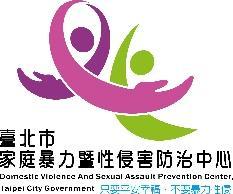 宣講者姓名：    徐瑛佐       場次：第   1   場時間：  113  年  2   月  6   日  人數：17宣導對象：國小中高年級學生宣講內容摘要：介紹保護專線:113對於暴力零容忍數位性暴力的來源及可能的影響本次問題與建議：問題反應:小朋友平常彼此會打鬧，在家有時也會受處罰，有時不完全會區分是否為暴力。
心得建議:內容不需要多，簡要好記為主。影片能有效吸引注意力。看完影片後電腦出問題，在沒有投影片的狀況也要盡量讓聽眾記取重點。宣講照片(請提供4張照片)
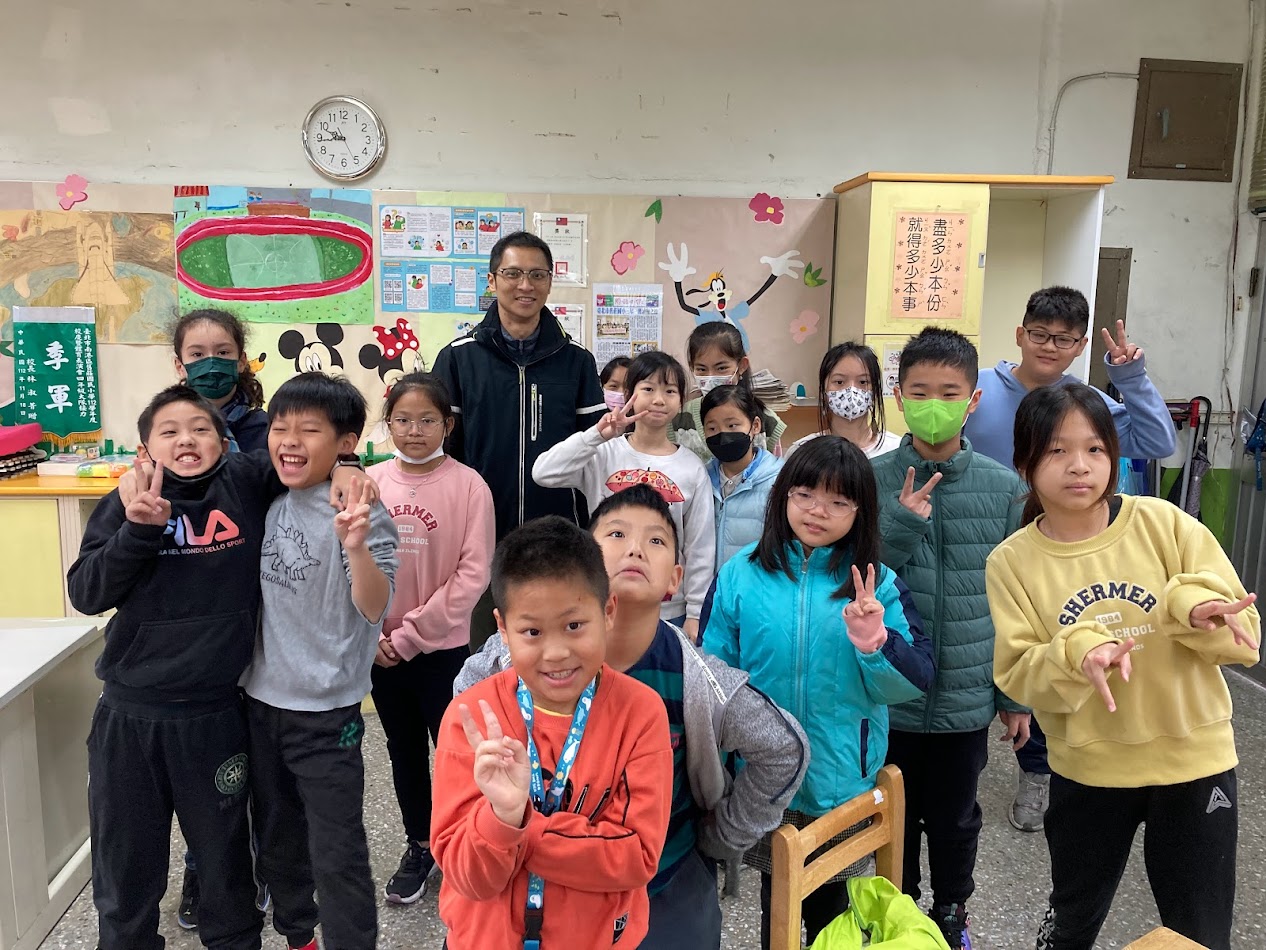 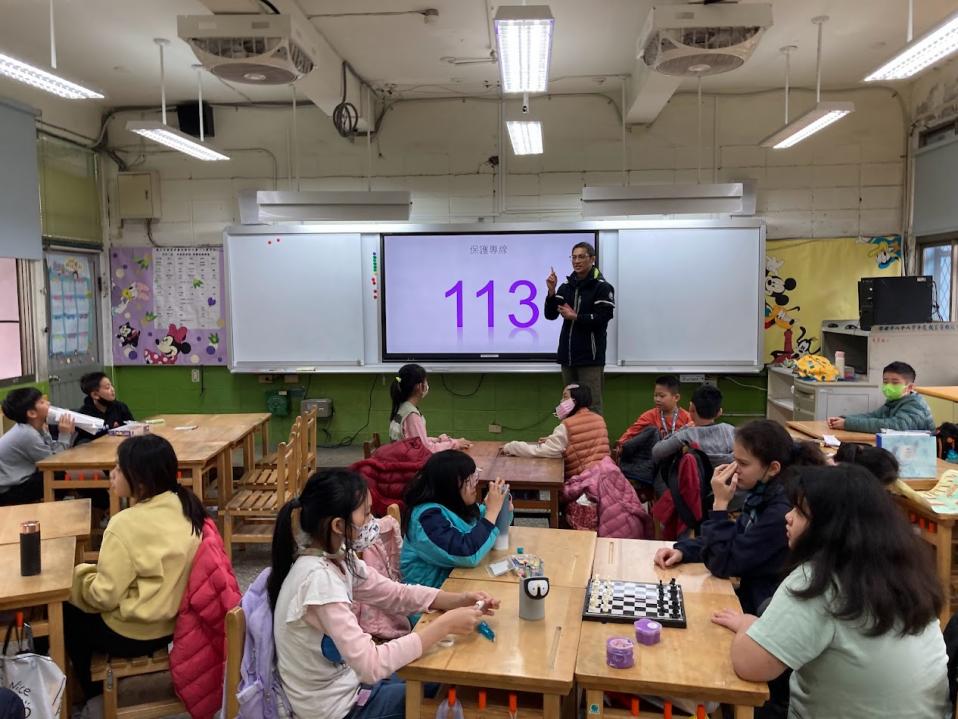 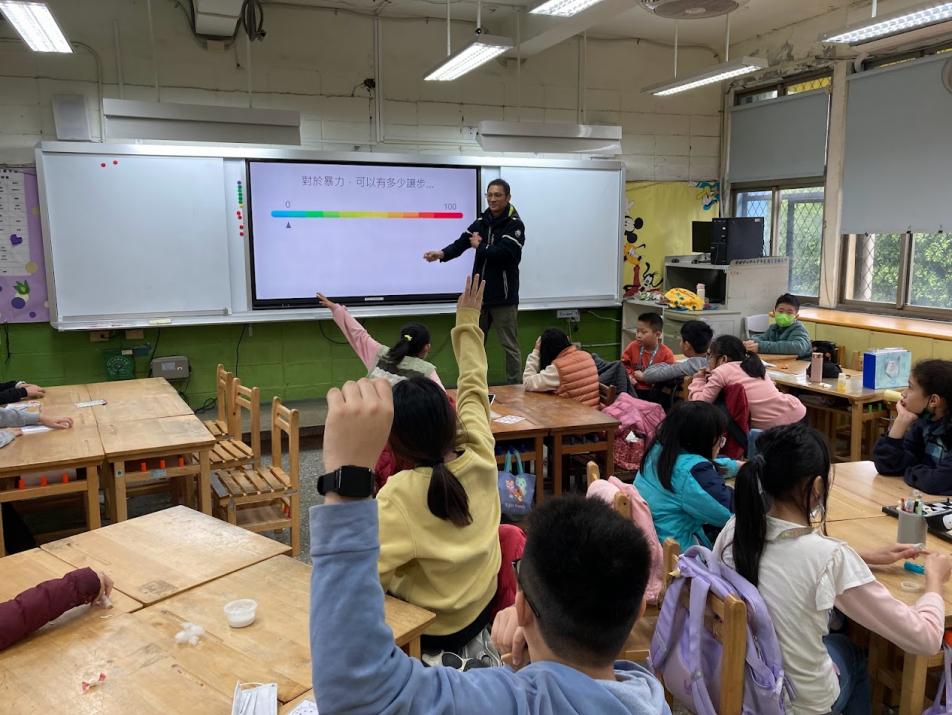 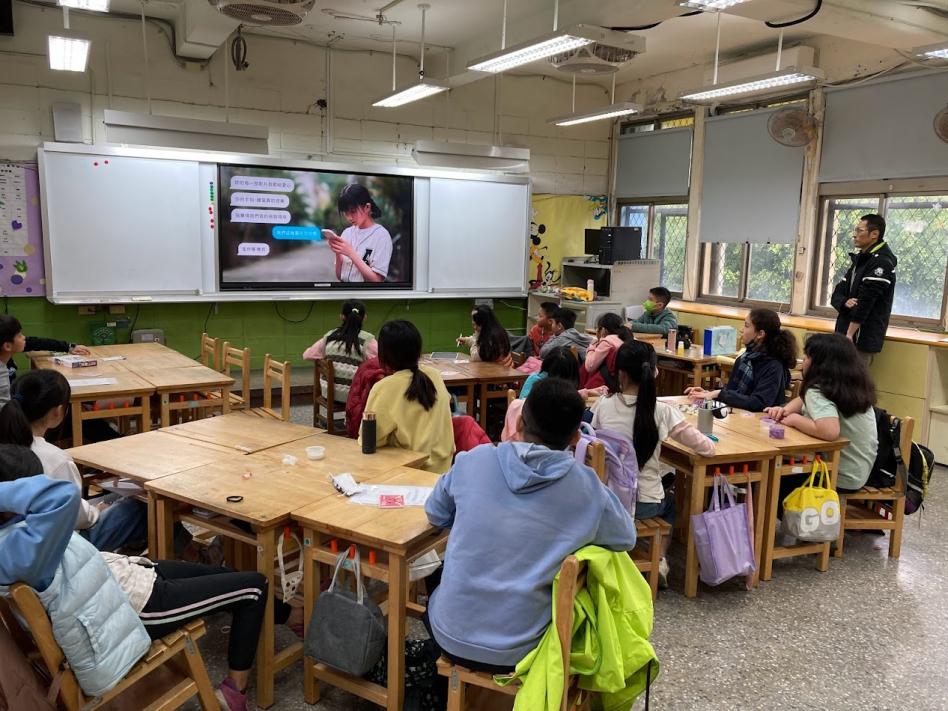 